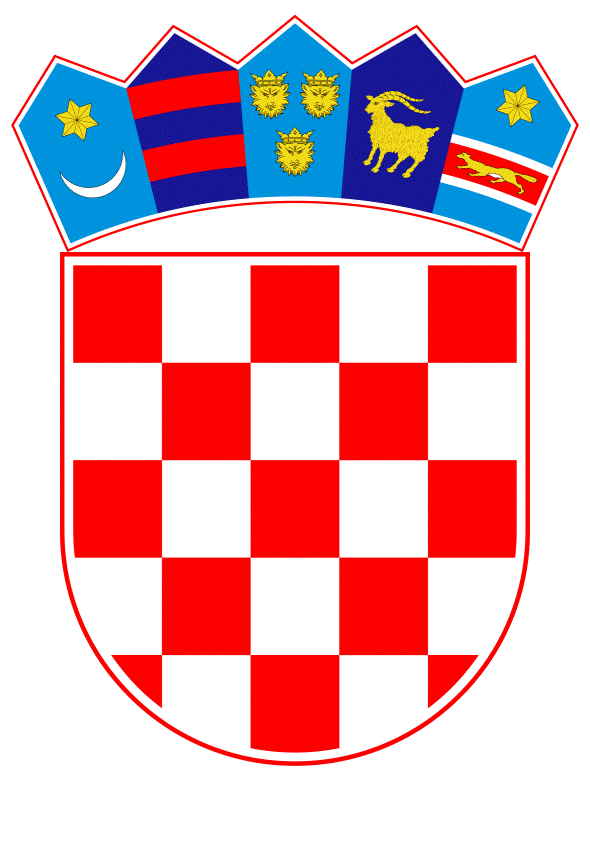 VLADA REPUBLIKE HRVATSKEZagreb, 27. siječnja 2022.______________________________________________________________________________________________________________________________________________________________________________________________________________________________Na temelju članka 30. stavka 2. Zakona o Vladi Republike Hrvatske („Narodne novine“, br. 150/11, 119/14, 93/16 i 116/18) i članka 2. stavka 2. Zakona o računanju vremena („Narodne novine“, br. 27/93 i 33/96), Vlada Republike Hrvatske je na sjednici održanoj ____________ godine donijelaUREDBUo ljetnom računanju vremena u 2022., 2023., 2024., 2025. i 2026. godiniČlanak. 1.Ovom se Uredbom u pravni poredak Republike Hrvatske prenosi Direktiva 2000/84/EZ Europskog parlamenta i Vijeća od 19. siječnja 2001. o ljetnom računanju vremena (SL L 31, 2. 2. 2001.).Ljetno računanje vremena u 2022. godiniČlanak 2.Ljetno računanje vremena u 2022. godini počinje 27. ožujka 2022. godine u 02 h 00 min i 00 s, tako što se pomicanjem za jedan sat unaprijed vrijeme u 02 h 00 min i 00 s računa kao 03 h 00 min i 00 s.Ljetno računanje vremena u 2022. godini završava 30. listopada 2022. godine u 03 h 00 min i 00 s, tako što se pomicanjem za jedan sat unatrag vrijeme u 03 h 00 min i 00 s računa kao 02 h 00 min i 00 s.Sat koji se 30. listopada 2022. godine zbog pomicanja za jedan sat unatrag pojavljuje dva puta između 02 h 00 min i 00 s i 03 h 00 min i 00 s, označava se prvi put kao sat 2A, a drugi put kao sat 2B.Ljetno računanje vremena u 2023. godiniČlanak 3.Ljetno računanje vremena u 2023. godini počinje 26. ožujka 2023. godine u 02 h 00 min i 00 s, tako što se pomicanjem za jedan sat unaprijed vrijeme u 02 h 00 min i 00 s računa kao 03 h 00 min i 00 s.Ljetno računanje vremena u 2023. godini završava 29. listopada 2023. godine u 03 h 00 min i 00 s, tako što se pomicanjem za jedan sat unatrag vrijeme u 03 h 00 min i 00 s računa kao 02 h 00 min i 00 s.Sat koji se 29. listopada 2023. godine zbog pomicanja za jedan sat unatrag pojavljuje dva puta između 02 h 00 min i 00 s i 03 h 00 min i 00 s, označava se prvi put kao sat 2A, a drugi put kao sat 2B.Ljetno računanje vremena u 2024. godiniČlanak 4.Ljetno računanje vremena u 2024. godini počinje 31. ožujka 2024. godine u 02 h 00 min i 00 s, tako što se pomicanjem za jedan sat unaprijed vrijeme u 02 h 00 min i 00 s računa kao 03 h 00 min i 00 s.Ljetno računanje vremena u 2024. godini završava 27. listopada 2024. godine u 03 h 00 min i 00 s, tako što se pomicanjem za jedan sat unatrag vrijeme u 03 h 00 min i 00 s računa kao 02 h 00 min i 00 s.Sat koji se 27. listopada 2024. godine zbog pomicanja za jedan sat unatrag pojavljuje dva puta između 02 h 00 min i 00 s i 03 h 00 min i 00 s, označava se prvi put kao sat 2A, a drugi put kao sat 2B.Ljetno računanje vremena u 2025. godiniČlanak 5.Ljetno računanje vremena u 2025. godini počinje 30. ožujka 2025. godine u 02 h 00 min i 00 s, tako što se pomicanjem za jedan sat unaprijed vrijeme u 02 h 00 min i 00 s računa kao 03 h 00 min i 00 s.Ljetno računanje vremena u 2025. godini završava 26. listopada 2025. godine u 03 h 00 min i 00 s, tako što se pomicanjem za jedan sat unatrag vrijeme u 03 h 00 min i 00 s računa kao 02 h 00 min i 00 s.Sat koji se 26. listopada 2025. godine zbog pomicanja za jedan sat unatrag pojavljuje dva puta između 02 h 00 min i 00 s i 03 h 00 min i 00 s, označava se prvi put kao sat 2A, a drugi put kao sat 2B.Ljetno računanje vremena u 2026. godiniČlanak 6.Ljetno računanje vremena u 2026. godini počinje 29. ožujka 2026. godine u 02 h 00 min i 00 s, tako što se pomicanjem za jedan sat unaprijed vrijeme u 02 h 00 min i 00 s računa kao 03 h 00 min i 00 s.Ljetno računanje vremena u 2026. godini završava 25. listopada 2026. godine u 03 h 00 min i 00 s, tako što se pomicanjem za jedan sat unatrag vrijeme u 03 h 00 min i 00 s računa kao 02 h 00 min i 00 s.Sat koji se 25. listopada 2026. godine zbog pomicanja za jedan sat unatrag pojavljuje dva puta između 02 h 00 min i 00 s i 03 h 00 min i 00 s, označava se prvi put kao sat 2A, a drugi put kao sat 2B.Članak 7.Ova Uredba stupa na snagu osmoga dana od dana objave u „Narodnim novinama“.Klasa:Urbroj:Zagreb, _______2022.                                                                                                           Predsjednik                                                                                              mr. sc. Andrej Plenković, v.r.OBRAZLOŽENJEU Republici Hrvatskoj računanje vremena uređeno je Zakonom o računanju vremena („Narodne novine", broj 27/93 i 33/96) kojim je propisano da u Republici Hrvatskoj vrijedi vrijeme koje odgovara svjetskom usklađenom vremenu uvećanom za jedan sat (srednjoeuropsko zonsko vrijeme) te da se u odnosu na to vrijeme uvodi ljetno računanje pomicanjem za jedan sat unaprijed.Ovom se Uredbom u pravni poredak Republike Hrvatske prenosi Direktiva 2000/84/EC Europskog Parlamenta i Vijeća od 19. siječnja 2001. godine o ljetnom računanju vremena (SL L 31, 2. 2. 2001.).Člankom 4. Direktive 2000/84/EC Europskog Parlamenta i Vijeća od 19. siječnja 2001. godine o ljetnom računanju vremena utvrđeno je da Europska komisija svakih pet godina objavljuje komunikaciju  kojom daje raspored datuma na koje će se započinjati i završavati ljetno računanje vremena u idućih pet godina. Posljednju odnosno važeću Komunikaciju Europska komisija je izdala za razdoblje od 2022. do 2026. godine prema kojoj ljetno računanje vremena:u 2022. počinje 27. ožujka, a završava 30. listopadau 2023. počinje 26. ožujka, a završava 29. listopadau 2024. počinje 31. ožujka, a završava 27. listopadau 2025. počinje 30. ožujka, a završava 26. listopadau 2026. počinje 29. ožujka, a završava 25. listopada	Odredbom članka 2. stavka 2. Zakona o računanju vremena utvrđeno je da će Vlada Republike Hrvatske najkasnije tri mjeseca prije početka ljetnog računanja vremena odrediti dan i trenutak prelaska na ljetno računanje vremena te dan i trenutak povratka na srednjoeuropsko vrijeme.	Sukladno navedenoj Komunikaciji Europske komisije i članku 2. stavku 2. Zakona o računanju vremena ovom Uredbom određuje se raspored datuma i točan trenutak (sat, minuta i sekunda) početka odnosno završetka ljetnog računanja vremena za razdoblje od 2022. do 2026. godine.	Ovom Uredbom uređuje se početak i završetak ljetnog računanja vremena za višegodišnje razdoblje koje je obuhvaćeno Komunikacijom Europske komisije. Osim mogućnosti uvida u početak i završetak ljetnog računanja vremena za više godina u istom provedbenom aktu, predloženo rješenje opravdano je i razlogom ekonomičnosti odnosno smanjenja broja provedbenih akata. 	Slijedom navedenog predlaže se Vladi Republike Hrvatske donošenje Uredbe o ljetnom računanju vremena u 2022., 2023., 2024., 2025. i 2026. godini.Predlagatelj:Državni zavod za mjeriteljstvoPredmet:Prijedlog uredbe o ljetnom računanju vremena u 2022., 2023., 2024., 2025. i 2026. godini